	Реквізити навчальної дисципліни	Опис освітнього компонента, його мета, предмет вивчання та результати навчанняКурсова робота – це самостійна, під керівництвом викладача, науково-дослідна, письмова робота з обраної теми, яка містить теоретичний матеріал, аналіз судової та/або правозастосовної практики підприємств, установ, організацій, а також висновки щодо проблеми, яка досліджувалася, і пропозиції щодо вдосконалення законодавства, локальних нормативно-правових актів та/або практики їх застосування.Основна мета спрямована на формування таких загальних компетентностей, як: Здатність до абстрактного мислення, аналізу та синтезу,Здатність проводити дослідження на відповідному рівні.Здатність до пошуку, оброблення та аналізу інформації з різних джерел.За результатами опанування освітнього компоненту студенти мають досягти таких програмних результатів:Проводити збір, інтегрований аналіз та узагальнення матеріалів з різних джерел, включаючи наукову та професійну літературу, бази даних, цифрові, статистичні, тестові та інші, та перевіряти їх на достовірність, використовуючи сучасні методи дослідження;Здійснювати презентацію свого дослідження з правової теми, застосовуючи першоджерела та прийоми правової інтерпретації складних комплексних проблем, що постають з цього дослідження, аргументувати висновки;Оцінювати достовірність інформації та надійність джерел, ефективно опрацьовувати та використовувати інформацію для проведення наукових досліджень та практичної діяльності.У процесі виконання курсової роботи здобувачі освітніх послуг вдосконалюють і розвивають такі навички та вміння:організувати	пошук	та	подальше	критичне	опрацювання	наукових	праць	з досліджуваного питання;застосовувати набуті теоретичні знання та практичні вміння для розв’язання поставлених завдань;виконувати професійні завдання різного рівня складності;перевіряти, обговорювати результати роботи та узагальнювати рекомендації щодо вирішення певних дослідницьких завдань;оцінювати інформацію з позиції достовірності, точності, достатності для вирішення проблеми (завдання);працювати із сучасними текстовими табличними та графічними редакторами;користуватись інформаційно-пошуковими системами і базами даних;володіти	основними	термінами	та	поняттями	гуманітарних	наук	на	рівні відтворення, тлумачення й використання у професійній діяльності;застосовувати у професійній діяльності інформаційні технології, електронні носії, інтернет-ресурси;працювати з комп’ютерними програмами для підготовки презентацій;систематизувати	та	узагальнювати	опрацьований	матеріал,	а	також	робити висновки на основі проведеної теоретичної та емпіричної роботи.Пререквізити та постреквізити дисципліни (місце в структурно-логічній схемі навчання за відповідною освітньою програмою)Освітній компонент «Курсова робота за тематикою освітньої програми» виконується після опанування інших обов’язкових освітніх компонентів, передбачених освітньо- професійною програмоюЗміст освітнього компонентуОсновні етапи підготовки курсової роботиВибір теми курсової роботиТематика курсових робіт складається науково-педагогічними працівниками кафедри. Студент обирає тему з запропонованого переліку (додаток 1). При цьому, в межах однієї форми навчання не допускається виконання курсової роботи за однією і тією самою темою двома чи більше студентами. Обрана тема реєструється у спеціальному журналі на кафедрі або в електронній формі, розміщеній за надісланим кафедрою посиланнямПри виборі теми курсової роботи слід враховувати її актуальність, рівень законодавчого забезпечення з огляду на те, що періодично вносяться зміни і доповнення до законодавчих і підзаконних актів., а також практику їх застосуванняПідбір і опрацювання літератури та інших джерелРоботу над темою слід починати із загального ознайомлення з нею: прочитати відповідну наукову літературу (підручники, посібники, монографії, дисертації, статті, тощо). Після цього необхідно самостійно підібрати нормативні акти, спеціальну літературу, матеріали юридичної практики та інші джерела відповідно до теми роботи, узгодити їх з керівником та опрацювати. Обравши тему, студент здійснює самостійний пошук джерел правового регулювання правовідносин, які стосуються теми.Пошук джерел здійснюється за допомогою бібліотечних каталогів (систематичного, алфавітного), реферативних та наукових журналів, бібліографічних довідників, засобів Інтернету. Положення чинного законодавства України повинні бути основою, на якій має ґрунтуватись дослідження теми. Особливу увагу слід приділити періодичним виданням, роз’ясненням Конституційного Суду України, постановам пленуму Верховного Суду, вивченню іноземних джерел.Підбір джерел здійснюється, в тому числі, за рекомендаціями керівника після вивчення бібліографічних покажчиків і каталогів у бібліотеках. У процесі вивчення літератури слід робити виписки і записи, поступово групуючи матеріали з окремих питань.Підготовка плану та тексту курсової роботиКурсова робота повинна складатися з титульного аркуша, плану, вступу, основної частини, висновків, списку використаних джерел і додатків (за наявності).Титульний аркуш як перша сторінка роботи повинен містити наступні реквізити: назви навчального закладу, кафедри, теми роботи, прізвище, ім’я, по - батькові автора, факультет, курс і номер його групи, прізвище, ініціали, науковий ступінь і вчене званнякерівника, місце й рік виконання роботи.Наступною сторінкою оформляється план, що повинен включати усі заголовки у роботі й номери сторінок, з яких починається.План курсової роботи включає в себе:ВступІ Розділ – дається суспільно-політична характеристика питання, що розглядається, характеристика теоретичних основ об’єкта дослідження; сучасний стан нормативно- правового забезпечення досліджуваного явища.ІІ Розділ – подається аналіз проблеми, розкривається її практична значимість та сучасний стан проблем (проблеми). Аналізується викладення положень курсової роботи в підручниках, посібниках, науковій літературі, положень змісту відповідних нормативно- правових актів, судової практики. Необхідно наводити позицію студента щодо питань, з яких є різні позиції окремих авторів. Обов’язково необхідно посилатися на джерело запозичення тексту курсової роботи або виказаної позиції автора щодо спірних питань, які розглядаються в курсовій роботі.ІІІ Розділ – викладаються шляхи вдосконалення правового регулювання досліджуваного явища; аналізується досвід інших країн в досліджуваній сфері; європейські стандарти тощо; узагальнення судової або іншої првозастосовчої практики; аргументуються пропозиції з удосконалення правового регулювання відповідного питання та шляхи вирішення встановленої проблеми.Висновки.Вступ обсягом 3-5 сторінок, який покликаний ознайомити читача із сутністю досліджуваної теми. У вступі обґрунтовується актуальність та значення теми, зазначається про стан розробки обраної проблеми; визначається об’єкт, мета та основні завдання; предмет і об'єкт дослідження, структура курсової роботи, методологія курсової роботи, її практичне значення, зазначаються джерела інформації.Формулювання мети та основних завдань курсової роботи. Залежно від того, наскільки зрозуміло і чітко сформульовано мету роботи, настільки вдалими будуть її основні завдання, план, організація виконання, стиль викладу. Правильне визначення мети роботи дасть змогу студенту виокремити в ній основний напрям дослідження, упорядкувати пошук і аналіз матеріалу, підвищити якість роботи, уникнути загальних міркувань.Приклад формулювання мети курсової роботи:«Метою курсової роботи є з’ясування проблем розвитку правових інститутів в системі адміністративного права та формулювання пропозицій для їх вирішення»Мета курсової роботи повинна бути тісно пов'язана з назвою її теми.На основі сформульованої мети студент має визначити основні завдання, які необхідно розв'язати у процесі виконання курсової роботи. Завдання повинні конкретизувати основну мету роботи, а їх визначення пов'язано з назвами основних розділів.Приклади:«Вирішення поставленої мети можливе за умов вивчення наступних завдань:визначення	поняття	та	основних	функцій	правових	інститутів	в	системі адміністративного права;характеристика основних видів правових інститутів в системі адміністративного права;вивчення процесів формування та розвитку інститутів в системі адміністративного права»Також доцільно пояснити, чому саме під таким кутом зору розкривається тема, чому окремим питанням приділяється особлива увага.Основна частина курсової роботи викладається послідовно згідно з планом. Усі розділи роботи повинні бути логічно пов'язані між собою й у сукупності розкривати тему. Після кожного розділу бажано формулювати короткі висновки.Перший розділ повинен містити аналіз щодо розробленості теми курсової роботи у теорії  та  практиці.  У  цьому  розділі  роботи  необхідно  відобразити  використаннятеоретичних джерел. При цьому не допускається переписування тексту з наукової літератури. Повинна бути зроблена творча обробка матеріалу. Найважливіші теоретичні положення теми викладаються своїми словами і за необхідності підкріплюються цитатами. Цитати оформляються відповідно до бібліографічних правил і супроводжуються посторінковими посиланнями на використовуване джерело із вказівкою сторінок.Під час роботи з літературою рекомендується знаходити проблемні ситуації, суперечливі погляди. Різні позиції авторів бажано відобразити у змісті роботи, викласти аргументи на їхню критику і підтримку. Після аналізу точок зору щодо дискусійних питань рекомендується викласти і власну позицію.Загальна характеристика нормативно-правового забезпечення також може бути зроблена в першому розділіДругий розділ курсової роботи повинен бути присвячений детальному вивченню певного явища, процесу, об’єкта;. нормативного матеріалу із обраної теми, аналізу практичного матеріалу.Дослідження нормативно-правових актів (НПА) передбачає вивчення і аналіз міжнародних правових документів, ратифікованих Україною, законів України, підзаконних актів, якщо ці НПА стосуються теми курсової роботи. Аналіз НПА повинен здійснюватися на предмет пошуку розбіжностей у правовому регулюванні одного й того ж питання, деталізації певних питань у НПА, тощо.Аналіз практичного матеріалу полягає у дослідженні судової практики, окремих процесуальних документів; статистичних показників діяльності органів державної влади та органів місцевого самоврядування; методичних рекомендацій із складання процесуальних документів та бланків цих документів; думок уповноважених осіб і суду.Що саме буде досліджуватися, студент обирає самостійно або після консультації із керівником. Обираючи матеріали практичної діяльності судових органів для дослідження, студент повинен зважати на те, щоб аналіз цих матеріалів дозволив йому повно та всебічно дослідити предмет курсової роботи і виконати усі завдання, поставлені у вступі, а отже і досягти мети роботи.В Третьому розділі аналізуються можливі перспективи розвитку правового регулювання досліджуваного явища, наводиться досвід інших країн, європейські та міжнародні стандарти тощо; обґрунтовуються розроблені рішення, рекомендації та методики, спрямовані на розв’язання проблеми, визначеної у темі МД, на конкретному соціальному об’єкті.За основною частиною роботи слідують висновки. У висновках підводять підсумки роботи у цілому, формулюють положення, які відбивають ступінь досягнення поставленої мети. Зміст висновку послідовно представляє результати всієї курсової роботи.У висновках студент повинен сформулювати основні, на його думку, положення, що стосуються теоретичних та практичних аспектів дослідженої ним теми. Тут також формулюють пропозиції щодо удосконалення правового регулювання питання, винесеного у заголовок теми курсової роботи, та практичної діяльності у цьому напрямі. Висновки формулюються як відповіді на поставлені у вступі завдання.Список використаних джерел є важливою частиною курсової роботи, оскільки відображає здійснену роботу і глибину дослідження теми. У список використаних джерел повинні бути включені тільки ті джерела, які дійсно використовувалися автором і на які є посилання у тексті роботи.Список використаних джерел подається наприкінці курсової роботи (після Висновків) в порядку згадування джерел в тексті або за алфавітом (на вибір автора) та має бути оформлений відповідно до існуючих стандартів бібліографічного опису (див.: розроблений в 2015 році Національний стандарт України ДСТУ 8302:2015 «Інформація та документація. Бібліографічне посилання. Загальні положення та правила складання»).Важливо! Назва нормативно-правового акту має бути вказана точно відповідно до його офіційної назви. Необхідно також вказати й офіційне видання, де цей акт опубліковано.Текст курсової роботи повинен бути відредагованим, стилістично витриманим у відповідності до вимог наукового дослідження. Виконана курсова робота повинна бутиоформлена відповідно до встановлених вимог і у встановлений строк передається на кафедру для реєстрації і подальшого рецензування науковим керівником.Подання курсової роботи науковому керівнику на рецензуванняНе пізніше ніж за місяць до захисту студент подає курсову роботу науковому керівнику.У рецензії науковий керівник дає її стислу характеристику, оцінює теоретичний рівень, глибину проведених досліджень, доцільність і обґрунтованість запропонованих рекомендацій, зазначає переваги та недоліки, якість і відповідність оформлення методичним вказівкам.У разі негативної оцінки курсова робота повертається студенту, який повинен доопрацювати її з урахуванням зауважень і лише після цього доопрацьований варіант подати науковому керівнику для повторної перевірки.Якщо попередня оцінка позитивна, студент допускається та готується до захисту курсової роботи.Захист курсової роботи здійснюється прилюдно за присутністю всіх студентів навчальної групи. Процедура захисту передбачає стислий виклад студентом головних проблем дослідження та шляхи їх вирішення, обговорення основних результатів. До захисту студент знайомиться з рецензією наукового керівника і готується аргументовано відповісти на подані ним зауваження.Виступ студента (до 5–7 хвилин), у якому доповідаються основні здобутки курсової роботи та вказуються проблеми, охоплені темою його дослідження та шляхи їх вирішення.Навчальні матеріали та ресурсиБазова література:Кодекс адміністративного судочинства України // Відомості Верховної Ради України (ВВР), 2005, № 35-36, № 37, ст.446.Господарський кодекс України // Відомості Верховної Ради України (ВВР), 2003, № 18, № 19-20, № 21-22, ст.144).Господарський процесуальний кодекс України // Відомості Верховної Ради України (ВВР), 1992, № 6, ст.56).Адміністративна	процедура:	навчальний посібник/І.В.Бойко,О.Т.Зима,О.М.Соловйова, А.М.Школик; за заг.ред.І.В.Бойко- Харків:Право,2019.-204с.Адміністративна юстиція: європейський досвід і пропозиції для України / [авт.- упоряд.: І. Б. Коліушко, Р. О. Куйбіда]. – К., 2003. – 536 с.Адміністративна відповідальність : курс лекцій / В.К. Колпаков [та ін.] ; за ред. О.В. Кузьменко ; Національна академія внутрішніх справ. - Київ : Юрінком Інтер, 2018. - 568 с.Битяк, Ю.П. Адміністративне право : підручник / Ю.П. Битяк, І.М. Балакарєва,І.В. Бойко, В.М. Гаращук [та 22 інших] ; за загальною редакцією Ю.П. Битяка ; Міністерство освіти і науки України, Національний юридичний університет імені Ярослава Мудрого. - Харків : Право, 2020. - 390 с.Господарське право України : підручник : у 2 ч. Ч. 1 / [Андрєєва О. Б., Жорнокуй Ю. М., Гетманець О. П. та ін.], 2016.Господарське право: загальна частина : навч. посіб. / кол. авт. [Резворович К. Р., Юнін О. С., Юніна М. П. та ін.]. – Дніпро: Видавець Біла К. О., 2019. – 262 с.Господарський процес : навч. посіб. / [В. А. Кройтор, О. В. Синєгубов, О. Г. Бортнік та ін.] ; за заг. ред. проф. В. А. Кройтора ; МВС України, Харків. нац. ун-т внутр. справ. – Харків, 2020. – 328 с.Інформаційні ресурси:Офіційний веб-портал Верховної Ради України http://rada.gov.ua/Офіційний веб-портал судової влади України http://court.gov.ua/Єдиний державний реєстр судових рішень. URL: https://reyestr.court.gov.ua/Дайджести	судової	практики	Великої	Палати	Верховного	Суду.	URL: https://supreme.court.gov.ua/supreme/pokazniki-diyalnosti/analizОгляди	судової	практики	касаційних	судів.	URL: https://supreme.court.gov.ua/supreme/pokazniki-diyalnosti/analizАналітика	на	jurliga.ligazakon.net/	ЮРЛІГА.	URL: https://jurliga.ligazakon.net/ua/analitycs/Методика опанування освітнього компонентаПри написанні курсової роботи здобувач освітніх послуг повинен використовувати фактичні матеріали зі статистичних збірників, довідкових видань, аналітичних звітів правозастосовуючих органів, міжнародних та національних науково-дослідницьких організацій, а також практичних матеріалів розгляду справ у судовому порядку. Використовувати потрібно астанні (актуальні на дату написання курсової роботи) джерела.Робота має засвідчити, що здобувач освітніх послуг володіє професійними знаннями, вміє опрацьовувати нормативно-правовий матеріал, спеціальну літературу і використовувати їх для вивчення та узагальнення практики. Крім цього, в такій роботі здобувач освітніх послуг повинен показати вміння послідовно та юридично грамотно характеризувати окремі питання теми з посиланнями на відповідну навчальну та монографічну літературу, при цьому звернути увагу на дискусійні положення, критично оцінювати наукові погляди юристів, теоретичні положення, виявляти їх відповідність не тільки чинному законодавству, а й потребам практики, реальним суспільним відносинам.При виконанні курсової роботи потрібно уникати таких типових помилок:відхід від теми (тема курсової роботи передбачає розкриття одних питань, а фактично розкриваються інші);безсистемний виклад матеріалу, повторення одних і тих самих положень;логічні помилки, невміння виокремити головне;невдале поєднання теорії з фактичним матеріалом;переписування матеріалу з друкованих видань;використання нормативно-правових актів, які втратили чинність;недотримання рекомендацій щодо оформлення роботи.Самостійна робота студентаКурсову роботу студент виконує самостійно, під керівництвом наукового керівника Політика та контроль	Політика освітнього компонентаОформлення курсової роботи має відповідати викладеним вище вимогам. При цьому, важлива увага приділятиметься дотриманню студентом правил академічної доброчесності.Плагіат – привласнення авторства на чужий твір науки, літератури, мистецтва або на чуже відкриття, винахід чи раціоналізаторську пропозицію, а також використання у своїх працях чужого твору без посилання на автора.Плагіат необхідно розглядати як шахрайство, суть якого – у крадіжці чужої роботи або її частини і представленні її як власної. Загалом, можна поділити на три основні типи плагіату:копіювання чужої роботи (як без, так і з відома) та оприлюднення її під своїм іменем.представлення суміші власних та запозичених в інших аргументів без належного цитування джерел.перефразування чужої роботи без належно оформленого посилання на оригінального автора або видавця.Ще одна проблема – робота студента з матеріалами та ідеями із певних джерел: необхідно наводити цитати з відповідними посиланнями. Для цього варто весь час запитувати себе, чи змогли б вони дійти цієї думки без чужої публікації. Якщо ні, то слід дати посилання на неї, а також навести аргументи та факти свого дослідження. Студенти повинні зрозуміти, що не потрібно наводити цитати для опису загальної інформації, яку можна відшукати в загальнодоступних джерелах. Натомість інформацію зі спеціальних чи важкодоступних джерел слід цитувати завжди. Доречною буде і така порада: коли не певні, цитувати чи ні, цитуйте.Тож цитування має використовуватися у всіх випадках, коли в роботі використовуються дані, взяті зі сторонніх джерел, а не отримані або створені безпосередньо автором. Порушення вказаних нижче правил і їх недотримання має розцінюватися як плагіат:якщо думка автора наводиться дослівно, то її слід взяти в лапки;якщо цитується великий уривок тексту, то він може не братися в лапки, натомість – виділяється або відбивається від решти тексту певним способом (набирається іншим кеглем, шрифтом, накресленням, відбивається від основного тексту більшими абзацними відступами тощо);допускається скорочення цитати, яке не веде до викривлення думки автора. Місце скорочення має бути відзначене в цитаті квадратними дужками з трикрапкою всередині;допускається перефразування цитати, зміна словоформ чи відмінків певних слів. В такому разі, цитата в лапки не береться, але в квадратних дужках обов'язково ставиться посилання на джерело (його порядковий номер зі списку використаної літератури, який додається до роботи, і сторінка)Загальні вимогиОбсяг курсової роботи становить 30-50 сторінок друкованого тексту, без урахування списку використаних джерел та додатків.Робота оформлюється на аркушах формату А4 (210х297 мм), шрифт Times New Roman розміром (кегель) 14 пунктів через 1,5 інтервали з розрахунку не більше 40 рядків на сторінці. Розміри полів: верхнє, нижнє - 20 мм, ліве – 25 мм, праве - 15 мм.По тексту курсова робота має бути скрізь (крім заголовків) однаковий міжрядковий інтервал (без відступів до чи після абзацу).Абзацні відступи (відступи зліва першого рядка абзацу) по всьому тексту курсової роботи мають бути однаковими та дорівнювати 5 знакам (1,25 см).У випадку, якщо реквізити титульної сторінки не вміщуються за вказаними параметрами, допустимо зменшення їх розміру.Окремі слова та формули, які вписуються до друкованого тексту, мають бути чорного кольору і близької до основного тексту густоти.Структурні елементи: “ВСТУП”, “ЗМІСТ”, “ВИСНОВКИ”, “СПИСОК ВИКОРИСТАНИХДЖЕРЕЛ”, “ДОДАТКИ” - не нумерують, а їх найменування є заголовками структурних елементів. Кожний структурний елемент (Зміст, Вступ, Розділи, Висновки, Список використаних джерел, Додатки) починається з нової сторінки. Після заголовку кожного структурного елемента має бути один порожній рядок.Розділи і підрозділи повинні мати заголовки. Заголовки розділів і підрозділів робляться напівжирним. Пункти і підпункти можуть мати заголовки.Заголовки структурних елементів (ЗМІСТ, ВСТУП, РОЗДІЛИ, ВИСНОВКИ, СПИСОК ВИКОРИСТАНИХ ДЖЕРЕЛ, ДОДАТКИ) необхідно розміщувати посередині рядка і друкувати прописними літерами без крапки в кінці (наприклад, РОЗДІЛ 2, крапка не ставиться, потім назва розділу з нової строчки посередині).Заголовки підрозділів, пунктів і підпунктів необхідно починати не посередині та не з нової сторінки, а з абзацу (1,25 см). Перед заголовком підрозділів, пунктів і підпунктів і після нього наступним або попереднім текстом має бути один порожній рядок.Не можна розміщувати заголовок у нижній частині сторінки, якщо після ньогозалишається тільки один рядок тексту.Будь-які скорочення слів, понять у викладі роботи (в заголовках, підзаголовках, плані, тексті, посиланнях на джерела та ін.), крім загальноприйнятих, неприпустимі. Курсова робота, викладена з помилками, неграмотно, без полів чи з неприпустимими скороченнями слів, повертається для усунення недоліків.Нумерацію сторінок подають арабськими цифрами. Першою сторінкою курсової роботи є титульний аркуш, який включають до загальної нумерації сторінок. На титульному аркуші номер сторінки не ставлять, на наступних сторінках номер проставляють у правому верхньому куті сторінки без крапки в кінці. Вступ, висновок, кожний розділ, а у випадку поділу роботи на підрозділи — кожен підрозділ, а також список використаного нормативного матеріалу та літератури починається з нової сторінки. Підзаголовки відтворюються лише в тексті.Курсова робота повинна бути підписана автором на останній сторінці після списку використаного нормативного матеріалу та літератури. Тут же треба зазначити дату (число, місяць та рік) фактичного подання роботи для реєстрації.Курсова робота подається на кафедру у роздрукованому (паперовому) підшитому варіанті і на електронному носієві для перевірки роботи на плагіат.Строки подання та захисту роботиКурсова робота подається студентами відповідно до встановленого графіку.Науковий керівник знайомиться з роботою, визначає її науковий рівень, дотримання вимог до оформлення, дає письмову рецензію на курсову роботу та допускає її до захисту або повертає для доопрацювання та усунення недоліків.Захист курсової роботи здійснюється студентами відповідно до розкладу.Прийом захисту курсової роботи здійснюється комісією у складі, що визначений завідувачем кафедри. Процедура захисту курсової роботи полягає у наступному: попередньо ознайомившись з письмовою рецензією на роботу, автор дає усні пояснення по суті критичних зауважень рецензента, відповідає на запитання членів комісії, обґрунтовує свої висновки додатковими аргументами.Під час оцінювання курсової роботи враховується як її зміст, так і результати захисту.Захищені курсові роботи не повертаються, а зберігаються на кафедрі або на факультеті. Якщо курсова робота є продовженням вже розроблюваної автором теми, або ця тема продовжує розроблятись ним далі, то йому тимчасово може бути видана захищена курсова робота з дозволу наукового керівника, з подальшим поверненням її на кафедру або факультет.Студенти, які не подали курсові роботи чи не з’явились на їх захист у призначений термін, або отримали на захисті незадовільну оцінку, вважаються такими, що не виконали навчального плану.Консультації з усіх інших питань, пов’язаних з виконанням курсової роботи, студенти можуть отримати безпосередньо у наукового керівника.Студент, який без поважної причини не подав курсову роботу у зазначений термін або не захистив її, вважається таким, що має академічну заборгованість.Види контролю та рейтингова система оцінювання результатів навчання (РСО)Критеріями оцінювання курсової роботи є:а) ступінь розробки теми;б) повнота охоплення і вивчення літератури стосовно до теми;в) використання спеціальної літератури, нормативних актів, юридичної та судової практики;г) творчий підхід до написання курсової роботи;д) правильність та наукова обґрунтованість висновків; е) самостійність викладення;ж) додержання розроблених рекомендацій.При оцінці курсової роботи враховуються: ступінь вивчення і розкриття теми, досягнення мети і завдань дослідження; уміння аналізувати зібраний матеріал; грамотність викладу; правильність оформлення, якість доповіді студента, аргументованість його відповідей на питання. При виставленні оцінки особливо враховується самостійність і ініціативність студента при розробці теми роботи. При виставленні загальної оцінки курсової роботи враховуються: оцінки якості самої роботи (її змісту, оформлення і т.д.) і оцінки захисту курсової роботи студентом (за результатами співбесіди).Критерії оцінювання курсової роботи наведено у Додатку 4.За результатами застосування наведених у Додатку 4 критеріїв оцінювання курсової роботи:Оцінку "відмінно" або 95-100 балів (А за шкалою ECTS) одержує студент, який показав у курсовій роботі глибокі знання теми, творчо використовував їх для аналізу сучасного стану проблеми, зміг узагальнити фактичний матеріал і зробив висновки і пропозиції за результатами дослідження.Курсова робота, яка претендує на оцінку "відмінно", повинна мати: чітко визначені та обґрунтовані актуальність, проблему, об'єкт, предмет, мету і завдання дослідження. Зміст викладеного матеріалу повною мірою повинен відповідати структурній побудові роботи, має бути розкрита сутність кожного структурного компонента; вдало використані зібрані та проаналізовані практичні матеріали, результати анкетування працівників правоохоронних органів і суду; повною мірою надана відповідь на усі питання, що необхідно з’ясувати у межах практичних досліджень; представлені як додатки наукові публікації (стаття або тези доповіді на конференції) з проблемних питань за темою курсової роботи; чітко сформульовані та відповідають викладеним у роботі думкам висновки.На захисті доповідь студента повинна охоплювати всі аспекти та напрямки власного дослідження, які наведено в курсовій роботі. Мова доповідача має бути чіткою, не містити елементів позанаукової лексики, відповіді на всі поставлені запитання чіткі та ґрунтовні.Оцінки "добре" або 75-84 балів (С за шкалою ECTS) та «дуже добре» або 85-94 балів (B за шкалою ECTS) одержує студент, що показав у курсовій роботі і при її захисті достатні знання теми, висвітлив усі питання, усунув виявлені недоліки, але не виявив творчого ставлення до роботи.Письмова робота, яка претендує на зазначені оцінки, повинна мати: чітко визначені та обґрунтовані актуальність, проблему, об'єкт, предмет, мету і завдання дослідження. Зміст роботи має відповідати зазначеним характеристикам роботи. Допустимі зауваження щодо необхідності додаткового дослідження окремих аспектів проблеми у разі, якщо в роботі все ж такі існує логічно побудована структура викладеного матеріалу. Також допустимим є не у повній мірі надання відповідей на усі ті питання, що необхідно з’ясувати у межах практичних досліджень. Висновки повинні бути сформульовані чітко.На захисті доповідь студента повинна охоплювати всі аспекти та напрямки власного дослідження. Відповідь на окремі додаткові питання може бути не досить чітка.Оцінки "задовільно" або 65-74 балів (D за шкалою ECTS) та  «достатньо» або 60-64 балів (E за шкалою ECTS) одержує студент, що не повністю розкрив основні питання курсової роботи, або виклав їх недостатньо логічно, не повною мірою усунув виявлені недоліки і невпевнено доповідав при захисті роботи.Курсова робота, яка претендує на зазначені оцінки, повинна мати: визначені актуальність, проблему, об'єкт, предмет, мету і завдання дослідження, які потребують корекції або доповнення. Зміст викладеного матеріалу вимагає додаткового опрацювання (не розкриті відповіді на усі питання, що необхідно з’ясувати, у роботі не достатньо використовується зібраний практичний матеріал), але в роботі присутня логічна побудова та закінченість думки автора щодо вивчення проблеми дослідження. Висновки мають відповідати викладеному матеріалу.На захисті доповідь студента не має систематичного характеру, викликає багато додаткових питань, на більшість із яких доповідач все-таки знаходить відповідь. Відповідідещо відрізняються від думок, викладених у роботі. Доповідач погано володіє науковою термінологією.Оцінку "незадовільно" або менше 60 балів  одержує студент, який не розкрив тему письмової роботи, не надав відповідей на питання, що необхідно з’ясувати у межах практичних досліджень; не проаналізував у роботі зібраний практичний матеріал або взагалі не зібрав його; припустив грубі помилки і неточності при її написанні. Така робота не допускається до захисту і підлягає переробці.На захисті доповідь студента не охоплює всього кола питань, які описані в роботі. На додаткові питання він не знаходить відповідь, хоча вони розкриті у роботі. Думки доповідача суттєво відрізняються від викладених у письмовій роботі, що свідчить про несамостійність її виконання. Доповідач не володіє науковою термінологією.Таблиця відповідності рейтингових балів оцінкам за університетською шкалою:Додаткова інформація з освітнього компонентаДодаток 1ОРІЄНТОВНИЙ ПЕРЕЛІК ТЕМ КУРСОВИХ РОБІТФорми співпраці держави/територіальної громади з приватним бізнесомПравовий	статус	органів	державної	влади	та	органів	місцевого самоврядування як учасників господарських відносин.Правовий статус кооперативів та проблеми його вдосконаленняПроблеми утворення та припинення суб’єктів господарюванняСучасні тенденції регулювання майнових відносин у сфері господарювання.Господарське договірне право як правовий інститут.Доктринальні підходи до розуміння сутності і призначення господарсько- правової відповідальності в механізмі правового регулювання господарських відносин.Юридичний Due Diligence як	новий	інструмент	забезпечення	інтересів власника бізнесуПравовий режим використання природних ресурсів у сфері господарювання в умовах євроінтеграційного курсу УкраїниЕкологізація господарської діяльності як сучасний правовий трендПравове забезпечення електронної комерціїКомерційна концесія як сучасна правова тенденція розвитку господарської діяльностіПравове регулювання рекламної діяльності: проблеми та шляхи вирішенняПравове регулювання інвестиційної діяльності: проблеми та шляхи вирішенняПравове регулювання інноваційної діяльності: проблеми та шляхи вирішенняПравове регулювання біржової діяльності: проблеми та шляхи вирішенняПравове регулювання концесійної діяльності: проблеми та шляхи вирішенняСучасні проблеми правового регулювання господарського посередництваПравове регулювання надання в оренду та лізинг нерухомого майна у сфері господарюванняАктуальні проблеми питання банкрутстваПровадження у	справах	про	неплатоспроможність фізичних осіб	та його особливості.Конкуренція між господарськими та третейськими судами як сучасний тренд господарського процесуВикористання	господарськими	судами	примирювальних	процедур	та впровадження альтернативних способів вирішення господарських спорівТеоретико-правові засади медіаціїАктуальні питання розмежування судових юрисдикційАктуальні проблеми доказування в господарському та адміністративному процесахПроблемні питання щодо застосування інституту судових витрат та судового збору у господарському та адміністративному процесах.Проблемні	питання	вирішення	корпоративних	спорів	у господарському процесіРоль адміністративного позову у захисті прав, свобод і законних інтересів фізичних та юридичних осіб.Особливості виконання судових рішень в господарських і адміністративних справах.Дієвість зустрічного адміністративного позову у захисті прав, свобод і законних інтересів фізичних та юридичних осіб.Способи захисту прав, свобод і законних інтересів фізичних та юридичнихосіб.Доцільність проведення підготовчого засідання при розгляді адміністративнихта господарських справ.Представництво у господарському та адміністративному судочинстві.Показання	свідків	як	засоби	доказування	у	господарському	та адміністративному судочинстві.Електронні	докази	як	засоби	доказування	у	господарському	та адміністративному судочинстві.Принципи господарського судочинства: проблеми теорії та практики.Принципи адміністративного судочинства: проблеми теорії та практики.Заходи процесуального примусу в господарському процесі.Типологія відповідальності в адміністративному праві.Адміністративний	процес	і	адміністративна	процедура:	співвідношення понять.Зарубіжний досвід адміністративно-процедурного регулювання.Концептуальні	засади	реформування	законодавства	України	про адміністративну відповідальність.Проблеми правового регулювання адміністративних процедур в Україні.Адміністративний	договір	як	інструмент	діяльності	органів	публічної адміністрації України.Концепція адміністративно-правових відносин у вітчизняній та зарубіжній науці адміністративного права.Сучасний стан та напрями розвитку адміністративно-правового регулювання функціонування публічної адміністрації України.Запровадження в органах виконавчої влади адміністративних посад та їх правовий статус.Основні напрямки реформування державної служби на сучасному етапі.Центральні органи виконавчої влади: основні напрямки реформування.Реєстрація майнових прав в Україні: актуальні проблеми оптимізації.Територіальні громади та органи місцевого самоврядування як суб’єкти адміністративно-правових відносин у сфері економіки.Оптимізація предмета адміністративного процесуального права.Порівняльний аналіз державної служби та служби в органах місцевого самоврядування в Україні.Органи об’єднаних територіальних громад: розширення повноважень в умовах децентралізації.НАЦІОНАЛЬНИЙ ТЕХНІЧНИЙ УНІВЕРСИТЕТ УКРАЇНИ«КИЇВСЬКИЙ ПОЛІТЕХНІЧНИЙ ІНСТИТУТ ІМЕНІ ІГОРЯ СІКОРСЬКОГО»Факультет соціології і праваКафедра інформаційного, господарського та адміністративного праваКУРСОВА РОБОТАза тематикою освітньої програми«Господарське та адміністративне право і процес»на тему:	Студента (ки)2 курсу магістратури групи		спеціальності 081 Право(прізвище та ініціали)Керівник(посада, вчене звання, науковий ступінь, прізвище та ініціали)Національна оцінка 	Кількість балів: 	Оцінка: ECTS  Члени комісії			(підпис)	(вчене звання, науковий ступінь, прізвище та ініціали)		 		_ (підпис)		(вчене звання, науковий ступінь, прізвище та ініціали)Київ – 2021 рікДодаток 3Приклад оформлення списку використаних джерелБібліографічні	посилання у	списку	використаних	джерел оформлюються відповідно до ДСТУ 8302:2015. Приклади оформлення:Використані у статті іноземні джерела не перекладаються, а подаються мовою оригіналу.Додаток 3Приклад побудови таблиціТаблиця 3.1*Правове регулювання посади державного секретаря***Таблиця 3.1: номер 3 означає, що таблицю розміщено у третьому розділі роботи, а номер 1 вказує на її порядковий номер в розділі, тобто представлена таблиця в розділі є першою.** Назва таблиці є обов’язковим структурним елементом таблиціДодаток 4КРИТЕРІЇ ОЦІНЮВАННЯ КУРСОВОЇ РОБОТИРобочу програму навчальної дисципліни (силабус): СкладеноУхвалено кафедрою 	(протокол № 	від 	)Погоджено Методичною комісією факультету (протокол № 	від 	)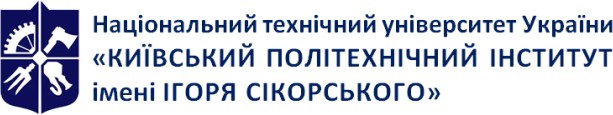 Емблема кафедри (за наявності)Кафедра інформаційного,господарського та адміністративного праваКурсова робота за тематикою освітньої програмиРобоча програма освітнього компоненту (Силабус)Курсова робота за тематикою освітньої програмиРобоча програма освітнього компоненту (Силабус)Курсова робота за тематикою освітньої програмиРобоча програма освітнього компоненту (Силабус)Рівень вищої освітиДругий (магістерський)Галузь знань08 ПравоСпеціальність081 ПравоОсвітня програмаГосподарське та адміністративне право і процесСтатус дисципліниНормативнаФорма навчанняочна(денна), заочнаОбсяг дисципліни1 кредит ECTSСеместровий контроль/контрольні заходизалікМова викладанняУкраїнськаІнформація про керівника курсу / викладачівдоктор юридичних наук, доцент Бевз Світлана Іванівна, 050 707 01 07Кількість балівОцінка100-95Відмінно94-85Дуже добре84-75Добре74-65Задовільно64-60ДостатньоМенше 60НезадовільноНе	виконані	умови допускуНе допущеноХарактерис тика джерелаПриклад оформленняКниги: Один авторБичківський О. О. Міжнародне приватне право : конспект лекцій. Запоріжжя	:		ЗНУ,	2015.		82	с. Бондаренко В. Г. Немеркнуча слава новітніх запорожців: історія Українського Вільного козацтва на Запоріжжі (1917-1920 рр.). Запоріжжя,		2017.		113		 с. Бондаренко В. Г. Український вільнокозацький рух в Україні та на еміграції (1919-1993 рр.) : монографія. Запоріжжя : ЗНУ, 2016. 600 с.Два авториАванесова Н. Е., Марченко О. В. Стратегічне управління підприємством та сучасним містом: теоретико-методичні засади : монографія. Харків : Щедра садиба плюс, 2015. 196 с. Батракова Т. І., Калюжна Ю. В. Банківські операції : навч. посіб. Запоріжжя	:	ЗНУ,	2017.	130	с. Білобровко Т. І., Кожуховська Л. П. Філософія науки й управління освітою : навч.-метод. посіб. Переяслав-Хмельницький, 2015. 166 с.Три авториГородовенко В. В., Макаренков О. Л., Сантос М. М. О. Судові та правоохоронні органи України : навч. посіб. Запоріжжя : ЗНУ, 2016. 206 с.Якобчук В. П., Богоявленська Ю. В., Тищенко С. В. Історія економіки та економічної думки : навч. посіб. Київ : ЦУЛ, 2015. 476 с.Чотири	і більше авторівНауково-практичний коментар Кримінального кодексу України : станом на 10 жовт. 2016 р. / К. І. Бєліков та ін. ; за заг. ред. О. М. Литвинова.	Київ	:	ЦУЛ,	2016.	528	с. Бікулов Д. Т, Чкан А. С., Олійник О. М., Маркова С. В. Менеджмент : навч. посіб. Запоріжжя : ЗНУ, 2017. 360 с.Розділ книгиБаймуратов М.А. Имплементация норм международного права и роль Конституционного Суда Украины в толковании международных договоров/М.А.Баймуратов. Михайло Баймуратов: право як буття вченого: зб. наук. пр. до 55-річчя проф. М.О. Баймуратова /упоряд. та відп.   ред.   Ю.О.Волошин.   К.,   2009.   С.   477–493. Гетьман А.П. Екологічна політика держави: конституційно-правовий аспект. Тридцать лет с экологическим правом:избранные труды. Харьков,	2013.	С.205–212.КоломоєцьТ.О. Адміністративна деліктологія та адміністративна деліктність. Адміністративне право України: підручник /за заг. ред. Т.О.Коломоєць.	Київ,	2009.	С.195–197. Алексєєв В.М. Правовий статус людини та його реалізація у взаємовідносинах держави та суспільства в державному управлінні в Україні. Теоретичні засади взаємовідносин держави та суспільства в управлінні: монографія. Чернівці, 2012. С.151–169.Автор(и)	та редактор(и)/ упорядникиБерезенко В. В. PR як сфера наукового знання : монографія / за заг. наук. ред. В. М. Манакіна. Запоріжжя : ЗНУ, 2015. 362 с. Бутко М. П., Неживенко А. П., Пепа Т. В. Економічна психологія : навч. посіб.  /  за  ред.  М.  П.  Бутко.  Київ  :  ЦУЛ,  2016.  232  с. Дахно І. І., Алієва-Барановська В.М. Право інтелектуальної власності : навч. посіб. / за ред. І. І. Дахна. Київ : ЦУЛ, 2015. 560 с.Без автораКриміналістика : конспект лекцій / за заг. ред. В. І. Галана ; уклад. Ж.   В.   Удовенко.   Київ   :   ЦУЛ,   2016.   320   с. Науково-практичний коментар Бюджетного кодексу України / за заг. ред.  Т.  А.  Латковської.  Київ  :  ЦУЛ,  2017.  176  с. Службове право: витоки, сучасність та перспективи розвитку / за ред.: Т. О. Коломоєць, В. К. Колпакова. Запоріжжя, 2017. 328 с. Сучасне суспільство: філософсько-правове дослідження актуальних проблем : монографія / за ред. О. Г. Данильяна. Харків : Право, 2016.488	с.Адміністративно-правова освіта у персоналіях : довід. / за заг. ред.: Т. О. Коломоєць, В. К. Колпакова. Київ : Ін Юре, 2015. 352 с.Багатотомні виданняЕнциклопедія Сучасної України / редкол.: І. М. Дзюба та ін. Київ : САМ,	2016.	Т.	17.	712	с.Правова система України: історія, стан та перспективи : у 5 т. / Акад. прав. наук України. Харків : Право, 2009. Т. 2 : Конституційні засади правової системи України і проблеми її вдосконалення / заг. ред. Ю. П. Битяк.	576	с. Кучерявенко Н. П. Курс налогового права : в 6 т. Харьков : Право, 2007. Т. 4 : Особенная часть. Косвенные налоги. 536 с.Довідкові виданняКучеренко І.М. Право державної власності. Великий енциклопедичний юридичний словник /ред. Ю.С. Шемшученко. Київ, 2007.	С.	673.Пирожкова Ю.В. Благодійна організація. Адміністративне право України: словник термінів / за ред.: Т.О.Коломоєць, В.К.Колпакова. Київ,	2014.	С.54–55.Сірий М.І. Судова влада. Юридична енциклопедія. Київ, 2003. Т. 5. С. 699.Матеріали конференцій (тези, доповіді)Антонович М. Жертви геноцидів першої половини ХХ століття: порівняльно-правовий аналіз. Голодомор 1932-1933 років: втрати української нації: матеріали міжнар. наук.-практ. конф., м. Київ, 4 жовт. 2016	р.	Київ,	2017.	С.133–136.Анциперова  І.І.  Історико-правовий  аспект  акту  про бюджет. Дослідження проблем права в Україні очима молодих вчених: тези доп. всеукр. наук.-практ. конф. (м.Запоріжжя, 24 квіт. 2014 р.). Запоріжжя,			2014.		 С.134–137. Кононенко Н. Методология толерантности в системе общественных отношений. Формирование толерантного сознания в обществе: материалы VII междунар. антитеррорист. форума (Братислава,18 нояб.	2010	г.).		Киев,	2011.	С.145–150.Микитів Г.В., Кондратенко Ю. Позатекстові елементи як засіб формування  медіакультури  читачів  науково-популярних журналів. Актуальні проблеми медіаосвіти в Україні та світі: зб. тез доп. міжнар. наук.-практ. конф., м.Запоріжжя, 3-4 берез. 2016 р. Запоріжжя,	2016.	С.50–53. Соколова Ю. Особливості впровадження проблемного навчання хімії в старшій профільній школі. Актуальні проблеми та перспективи розвитку медичних, фармацевтичних та природничих наук: матеріали III регіон. наук.-практ. конф., м.Запоріжжя, 29 листоп. 2014 р. Запоріжжя, 2014. С.211–212.Періодичне видання (журнал, газета)Кулініч О.О. Право на освіту в системі конституційних прав людини і громадянина та його гарантії. Часопис Київського університету	права.	2007.	№4.	С.88–92. Коломоєць Т., Колпаков В. Сучасна парадигма адміністративногоправа: ґенеза і поняття. Право України. 2017. № 5. С. 71–79. Коваль Л. Плюси і мінуси дистанційної роботи. Урядовий кур'єр. 2017. 1листоп.	(№205).	С.	5.Біленчук П., Обіход Т. Небезпеки ядерної злочинності: аналіз вітчизняного і міжнародного законодавства. Юридичний вісник України. 2017.	20-26	жовт.	(№42).	С.14–15.Bletskan D.I., Glukhov K.E., Frolova V.V. Electronic structure of 2H-SnSe2: ab initio modeling and comparison with experiment. Semiconductor Physics Quantum Electronics & Optoelectronics. 2016. Vol. 19, No 1. P. 98–108.Авторефера ти дисертаційБондар О. Г. Земля як об'єкт права власності за земельним законодавством України: автореф. дис. ... канд. юрид. наук : 12.00.06. Київ,	2005.	20	с.Гнатенко Н. Г. Групи інтересів у Верховній Раді України: сутність і роль у формуванні державної політики : автореф. дис. ... канд. політ. наук :23.00.02.	Київ,	2017.	20	с. Кулініч О. О. Право людини і громадянина на освіту в Україні та конституційно-правовий механізм його реалізації : автореф. дис. ...канд. юрид. наук : 12.00.02. Маріуполь, 2015. 20 с.ДисертаціїАвдєєва О. С. Міжконфесійні відносини у Північному Приазов'ї (кінець XVIII - початок XX ст.) : дис. ... канд. іст. наук : 07.00.01 / Запорізький національний університет. Запоріжжя, 2016. 301 с. Левчук С. А. Матриці Гріна рівнянь і систем еліптичного типу для дослідження статичного деформування складених тіл : дис.   канд.фіз.-мат.  наук  :  01.02.04.  Запоріжжя,  2002.  150  с. Вініченко О. М. Система динамічного контролю соціально-економічного розвитку промислового підприємства : дис. ... д-ра екон. наук : 08.00.04. Дніпро, 2017. 424 с.Законодавчіта	нормативні документиКонституція  України:  офіц.  текст.  Київ:  КМ,  2013.  96  с. Про освіту: Закон України від 05.09.2017 р. № 2145-VIII. Голос України. 2017.    27    верес.    (№    178-179).    C.    10–22.Повітряний кодекс України: Закон України від 19.05.2011 р. № 3393- VI.Відомості Верховної Ради України. 2011. № 48-49. Ст. 536. Про вищу освіту: Закон України від 01.07.2014 р. № 1556-VII. Дата оновлення: 28.09.2017. URL: http://zakon2.rada.gov.ua/laws/show/1556- 18 (дата		звернення:		15.11.2017). Деякі питання стипендіального забезпечення: Постанова Кабінету Міністрів України від 28.12.2016 р. № 1050. Офіційний вісник України. 2017.	№		4.		С.530–543.Про Концепцію вдосконалення інформування громадськості з питань євроатлантичної інтеграції України на 2017-2020 роки: Указ Президента України від 21.02.2017 р. №43/2017. Урядовий кур'єр. 2017. 23 лют. (№35).	С.10.Про затвердження Вимог до оформлення дисертації: наказ Міністерства освіти і науки від 12.01.2017 р. № 40. Офіційний вісник України.	2017.	№20.	С.136–141.Інструкція щодо заповнення особової картки державного службовця: затв. наказом Нац. агентства України з питань Держ. служби від 05.08.2016 р. №156. Баланс-бюджет. 2016. 19 верес. (№ 38). С. 15–16.Архівні документиЛист Голови Спілки «Чорнобиль» Г. Ф. Лєпіна на ім’я Голови Ради Міністрів УРСР В. А. Масола щодо реєстрації Статуту Спілки та сторінки Статуту. 14 грудня 1989 р. ЦДАГО України (Центр. держ. архів громад. об'єднань України). Ф. 1. Оп. 32. Спр. 2612. Арк. 63, 64 зв., 71.СтандартиДСТУ 7152:2010. Видання. Оформлення публікацій у журналах ізбірниках. [Чинний від 2010-02-18]. Вид. офіц. Київ, 2010. 16 с. (Інформація		та		документація). ДСТУ ISO 6107-1:2004. Якість води. Словник термінів. Частина 1 (ISO 6107-1:1996, IDТ). [Чинний від 2005-04-01]. Вид. офіц. Київ : Держспоживстандарт	України,	2006.		181	с. ДСТУ 3582:2013. Бібліографічний опис. Скорочення слів і словосполучень українською мовою. Загальні вимоги та правила (ISO 4:1984, NEQ; ISO 832:1994, NEQ). [На заміну ДСТУ 3582-97; чинний від2013-08-22]. Вид. офіц. Київ : Мінекономрозвитку України, 2014. 15 с. (Інформація та документація).Електронні ресурсиШарая А. А. Принципи державної служби за законодавством України. Юридичний науковий електронний журнал. 2017. № 5. С. 115–118.	URL: http://lsej.org.ua/5_2017/32.pdf. Ганзенко О. О. Основні напрями подолання правового нігілізму в Україні. Вісник Запорізького національного університету. Юридичні науки. Запоріжжя, 2015. № 3. – С. 20–27. – URL: http://ebooks.znu.edu.ua/files/Fakhovivydannya/vznu/juridichni/VestUr2015v3/5.pdf.	(дата	звернення:	15.11.2017). Яцків Я. С., Маліцький Б. А., Бублик С. Г. Трансформація наукової системи України протягом 90-х років ХХ століття: період переходу до ринку.  Наука  та  інновації.  2016.  Т.  12,  №  6.  С.  6–14. DOI: https://doi.org/10.15407/scin12.06.006.ДокументпосадаОсновні завданняУказ Президента України від 14.07.2001 №529/2001 «Про Примірне положення продержавного секретаря міністерства»державний секретарорганізація	забезпечення виконання завдань, що належать до сфери діяльності міністерства;забезпечення	діяльності міністра як керівника міністерства та члена Кабінету Міністрів України;здійснення поточної роботи,пов’язаної з виконанням покладених на міністерство завдань;забезпечення стабільності і наступності у роботі міністерстваУказ Президента України від 21.08.2004 №964/2004 «Про Примірне положення про першого заступника міністра –керівника апарату міністерства»перший заступник міністра – керівник апаратуорганізація	забезпечення виконання завдань, покладених на міністерство, та здійснення поточної роботи міністерства;забезпечення	діяльності міністра як члена Кабінету Міністрів України та керівника міністерства;забезпечення  стабільності  інаступності в роботі міністерстваЗакон України від 17.03.2011 № 3166-VI«Про центральні органи виконавчої влади» (у ред. від 10 грудня 2015року)державний секретарзабезпечення	діяльності міністерства, стабільності та наступності у його роботі;організація  поточної  роботи,пов’язаної	із	здійсненням повноважень міністерстваПараметри оцінюванняДіапазон балівКритерії оцінювання1231. Оцінювання курсової роботи під час рецензування 0 – 401. Оцінювання курсової роботи під час рецензування 0 – 401. Оцінювання курсової роботи під час рецензування 0 – 401.1. Відповідність змісту курсової роботи темі та затвердженому плану; логічність та послідовність викладення матеріалу.0-105 – зміст роботи (окремих розділів, підрозділів) частково не відповідає темі та плану (є вужчим або, навпаки ширшим, неконкретним); відсутня або порушується	логічність	та послідовність викладення матеріалу;10 – зміст курсової роботи відповідає  темі  та  затвердженомуплану; матеріал викладено логічно та послідовно.1.2. Правильність визначення мети, завдань, об’єкту та предмету курсової роботи.0-50 – неправильно (або частково) визначено мету, завдання, об’єкт та предмет курсової роботи;5 – правильно визначено мету, завдання, об’єкт та предмет курсовоїроботи.1.3. Ступінь розкриття теоретико- правових аспектів проблеми, обраної для дослідження, та коректність	використання понятійного апарату.0-100 – теоретико-правові аспекти проблеми не розкрито; понятійний апарат не сформовано;5 – вільне оперування існуючим понятійним апаратом, теоретико- правові аспекти проблеми розкрито частково;10 – представлено власні підходи до формування понятійного апарату, теоретико-правові аспекти проблеми розкрито.1.4. Обсяг та адекватність використання при написанні роботи навчальних, наукових, методичних видань, нормативних актів; дотримання етики посилань, правильність їх технічного оформлення.0-100 – використано матеріали лише навчальних підручників та посібників (до 15 джерел), етика посилань не дотримана;5 – використано матеріали навчальних підручників та посібників, періодичних видань (понад 30 джерел), етика та правильність технічного оформлення посилань дотримана частково;10 – використано матеріали навчальних підручників та посібників, монографій, статистичних збірників та довідників, періодичних видань та мережі Internet (понад 40 джерел), дотримана етика посилань та правильність	їх	технічного оформлення.1.5.	Відповідність технічного оформлення курсової роботи встановленим вимогам(обсяг роботи; культура мови і письма, акуратність; параметри сторінки; правильність оформлення титульного аркушу; дотримання терміну подання курсової роботи на реєстрацію тарецензування).0-50 – курсова робота оформлена з суттєвими порушеннями встановлених вимог;5 - курсова робота оформлена з дотриманням встановлених вимог.2.Захист курсової роботи 0-602.Захист курсової роботи 0-602.Захист курсової роботи 0-60